REPUBLIQUE TUNISIENNEMINISTERE DE L’ENSEIGNEMENT SUPERIEURET DE Ecole Supérieure Privée des Technologies de l’Information et de Management de l’EntrepriseAgrément n° 1/2002TIME Private Higher School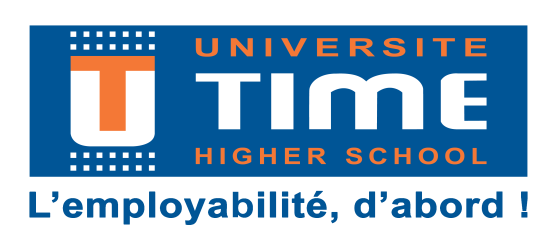 Projet de Fin d’EtudesPour l’obtention d’un Diplôme National d’Ingénieur en Génie LogicielTitreEncadré par : 	-       M.						Réalisé par : -       M. Année universitaire : 20..…/20...